В  соответствии с Федеральным законом от  6 октября 2003 года N 131-ФЗ "Об общих принципах организации местного самоуправления в Российской Федерации",  руководствуясь Федеральным законом от 24.07.2007 № 209-ФЗ «О развитии малого и среднего предпринимательства в Российской Федерации», Федеральным законом от 26 июля . N 135-ФЗ "О защите конкуренции",  администрация Хвалынского сельского поселенияПОСТАНОВЛЯЕТ:1. Признать утратившим силу постановление администрации Хвалынского сельского поселения от 28.06.2018г №68 «Об утверждении муниципальной программы «Развитие субъектов малого и среднего предпринимательства на 2017-2020 годы на территории Хвалынского сельского поселения».2.Утвердить прилагаемую муниципальную программу развития субъектов малого и среднего предпринимательства на территории Хвалынского сельского поселения на 2021-2023 годы.3. Настоящее постановление подлежит официальному опубликованию в газете «Родник» и на официальном сайте администрации Спасского муниципального района в информационно - телекоммуникационной сети «Интернет» (Зуева А.А.).4. Настоящее постановление вступает в силу с момента его подписания и распространяет своё действие на правоотношения, возникшие с 01 января 2021 года.5. Контроль за исполнением настоящего постановления оставляю за собой. Глава Хвалынского сельского поселения                                        С.С. АлександроваПриложение к постановлению администрации Хвалынского сельского поселения от 31.03.2021г № 26МУНИЦИПАЛЬНАЯ ПРОГРАММА« РАЗВИТИЕ СУБЪЕКТОВ МАЛОГО И СРЕДНЕГО ПРЕДПРИНИМАТЕЛЬСТВА НА 2021-2023 ГОДЫ НА ТЕРРИТОРИИ ХВАЛЫНСКОГО СЕЛЬСКОГО ПОСЕЛЕНИЯ»ПАСПОРТМуниципальной программы «Развитие субъектов малого и среднего предпринимательства  на 2021-2023 годы на территории Хвалынского сельского поселения»1. ВВЕДЕНИЕВ настоящее время малое и среднее предпринимательство, являясь одной из самых эффективных форм организации производственной и непроизводственной деятельности, оказывает существенное влияние на социально-экономическое развитие поселения по следующим направлениям: насыщение потребительского рынка качественными товарами и услугами местного производства, решение проблем повышения уровня жизни и вопросов занятости населения, увеличение налоговых платежей в бюджетную систему. В связи с этим дальнейшее развитие малого и среднего предпринимательства как рыночного института, обеспечивающего формирование конкурентной среды, самозанятость населения и стабильность налоговых поступлений, рассматривается администрацией поселения как одна из приоритетных стратегических задач.Анализ проблем и потребностей предпринимателей поселения, обозначенных на неоднократных встречах главы администрации поселения с предпринимателями, определил необходимость выстраивания системы поддержки малого и среднего предпринимательства поселения более эффективным образом. Обсуждение вопросов взаимоотношений власти и бизнеса послужило толчком к разработке настоящей Программы.Основная цель Программы – обеспечение оптимальных условий для устойчивого развития малого и среднего предпринимательства в поселении, формирование более результативных форм его поддержки. Для достижения поставленной цели должен быть решен ряд задач посредством выполнения разработанных мероприятий Программы.1. Состояние и проблемы малого и среднего предпринимательства.Активизация действий администрации поселения в части поддержки малого и среднего предпринимательства является в настоящее время весьма актуальной, а нерешенность назревших проблем в этой области может оказать негативное влияние на дальнейшее развитие малого бизнеса.Институциональная среда развития малого и среднего предпринимательства в поселении:Число малых предприятий – один из основных индикаторов качества экономической среды.Сложившаяся на сегодняшний день отраслевая структура малого и среднего предпринимательства свидетельствует, что непроизводственная сфера остается более комфортной для развития малого бизнеса поселения: 50 процентов всех малых предприятий относятся к торговле, общественному питанию и бытовому обслуживанию населения. В сельском хозяйстве, охоте и в лесном хозяйстве занято 50 процентов от общего количества малых предприятий.Структура субъектов малого и среднего предпринимательства по видам экономической деятельности в Хвалынском сельском поселении (в процентах)Основные проблемы, препятствующие развитию малого и среднего предпринимательства в поселении, по оценкам самих предпринимателей, характеризуются следующим образом: отсутствие стабильной нормативной правовой базы, нехватка собственных оборотных средств и ограниченный доступ к кредитным ресурсам, высокая стоимость финансово-кредитных ресурсов, административные барьеры и усиливающаяся конкуренция со стороны крупных компаний, сложность в подборе необходимых кадров.Для стабилизации положения и дальнейшего развития малого и среднего предпринимательства на территории поселения, прежде всего, необходимо продолжить совершенствование и развитие системы правового обеспечения малого и среднего предпринимательства.Одной из проблем является отсутствие достоверной информации о состоянии малого бизнеса поселения: значительные расхождения в отчетностях налоговой и статистической служб о динамике развития малого бизнеса не позволяют оценить реальный потенциал малого бизнеса на территории поселения. Сбор статистической отчетности, связанной с деятельностью малых предприятий, осуществляется в режиме выборочных квартальных обследований, а по индивидуальным предпринимателям – практически не ведется. Отсутствие достоверных статистических показателей субъектов малого и среднего предпринимательства, как в части результатов хозяйственной деятельности, так и по состоянию расчетов с бюджетом, негативно отражается на проведении аналитической работы и планировании, выстраивании эффективной экономической политики.Особенностью положения субъектов малого и среднего предпринимательства в поселении и в целом по Российской Федерации является чрезмерно высокий уровень административных барьеров и ограничений и, в частности, распространенная практика навязывания малым предприятиям государственными и контролирующими органами услуг коммерческих фирм, связанных с исполнением функций данных органов. В целях развития и поддержки предпринимательства, в рамках работы по преодолению административных барьеров при оформлении документов предпринимателями, ускорения и упорядочения процедуры решения комплекса вопросов в отношении муниципального имущества, земельного регулирования, администрацией поселения приняты определенные меры.Помимо административных барьеров развитие малого и среднего предпринимательства сдерживается рыночными барьерами. Ограниченный доступ малых предприятий к финансовым ресурсам – один из таких барьеров. Основные причины, препятствующие увеличению объема кредитования малого и среднего предпринимательства: высокие риски, отсутствие надежного заемщика, недостаток у малых предприятий ликвидного обеспечения, высокая стоимость кредитов для малых предприятий.Одной из проблем является также доступ к недвижимому имуществу. Учитывая это, ряд мероприятий Программы направлен на то, чтобы процесс приватизации муниципального имущества был прозрачен и доступен для предпринимателей.В условиях рыночной экономики значительно обострились проблемы, связанные с подготовкой кадров для предпринимательства. Задача администрации поселения состоит не только в том, чтобы создать максимальное количество налогоплательщиков, а и в преодолении негативных тенденций. Дело в том, что малый бизнес сузил свою образовательную деятельность, «зациклился» на поддержке уже существующих малых предприятий, будучи мотивирован получением разного рода преференций. Важным элементом развития потенциала деловой активности бизнеса является молодежь с ее идеями и инициативой. Однако незначительный социальный опыт, слабые практические навыки применения экономических законов и механизмов создают трудности молодежи для правильного выбора и включения их в цивилизованный мир рыночных отношений. Возникает противоречие: бизнесу нужны специалисты-практики, а из вузов выходят специалисты-теоретики с небольшим практическим опытом. Обучение бизнесу должно вестись со старших классов средней школы. Сегодня в школах обучают основам экономики, но не дают основ предпринимательства.Таким образом, одной из задач администрации поселения на сегодняшний день является содействие развитию молодежного предпринимательства. Одновременно поддерживая молодежное предпринимательство, администрация поселения может помочь в решении серьезной проблемы для Дальневосточного региона – отток, особенно молодежи, в западные регионы России.К одной из проблем можно отнести также поднятие престижа предпринимательской деятельности. Согласно мероприятиям Программы муниципалитет станет более активно влиять на формирование благоприятного отношения в обществе к предпринимателю.2. ОСНОВНЫЕ ЦЕЛИ И ЗАДАЧИ ПРОГРАММЫЦелью Программы является создание условий для устойчивого развития малого и среднего предпринимательства в поселении.Задачи Программы заключаются в реализации политики администрации поселения, направленной на обеспечение дальнейшего стабильного развития малого и среднего предпринимательства, повышение социально-экономической эффективности его деятельности. Конкретным итогом поставленных задач должно стать: увеличение ежегодного прироста числа субъектов малого и среднего предпринимательства, увеличение занятых в малом и среднем предпринимательстве, повышение доли малых предприятий в валовом объеме выпущенных товаров, произведенных работ и оказанных услуг по поселению.Для решения поставленных Программой задач с учетом сложившейся динамики экономического развития поселения и намеченных положительных тенденций сформированы мероприятия Программы.Программа представляет собой комплексный план действий согласно перечню основных мероприятий реализации Программы, приведенных в приложении 1 по созданию благоприятной для малого и среднего предпринимательства среды на основе скоординированных действий администрации поселения.3. СРОКИ РЕАЛИЗАЦИИ ПРОГРАММЫПрограмма реализуется в 2021-2023 годах в два этапа.I этап –2021 год – 2022 год: нормативное правовое обеспечение Программы; формирование организационных и при возможности финансовых механизмов предоставления муниципальной поддержки в соответствии с требованиями законодательства Российской Федерации, Бюджетного кодекса Российской Федерации, законодательства Приморского края и с учетом положений, установленных настоящей Программой.II этап – 2023 год: совершенствование и развитие нормативной правовой базы муниципальной поддержки субъектов малого и среднего предпринимательства Хвалынского сельского поселения Спасского муниципального района; комплексная реализация Программы.4. ПЕРЕЧЕНЬ ОСНОВНЫХ МЕРОПРИЯТИЙПрограмма предусматривает реализацию следующих мероприятий:1. Имущественную поддержку субъектам малого и среднего предпринимательства. Предоставление администрацией Хвалынского сельского поселения Спасского муниципального района субъектам малого и среднего предпринимательства льгот по арендной плате за муниципальное имущество в виде освобождения от арендной платы на определенный срок (кроме земельных участков), отсрочки, либо уменьшения арендной платы за муниципальное имущество. 2. Совершенствование и развитие правового обеспечения малого и среднего предпринимательства, регулирующего предпринимательскую деятельность, с учетом интересов субъектов малого и среднего предпринимательства. Основу этой работы составит устранение на муниципальном уровне факторов, препятствующих развитию малого бизнеса, оказывающих негативное влияние на процесс организации, оформления и ведения предпринимательской деятельности, разработка предложений по поддержке малого и среднего предпринимательства с вынесением их на рассмотрение на федеральный и краевой уровни, повышение уровня правовой культуры предпринимателей, доведение до предпринимателей правовой и управленческой информации.3. Сокращение административных барьеров, сдерживающих развитие малого и среднего предпринимательства в рамках полномочий муниципалитета по минимизации административно-разрешительной и контролирующей практики, устранению бюрократических барьеров, препятствующих развитию действующих и выходу на рынок новых малых предприятий.4. Оказание информационной и методической помощи предпринимателям путем дальнейшего развития информационного обеспечения предпринимательской деятельности, содействия внедрению современных технологий ведения бизнеса, в том числе с широким использованием возможностей сети Интернет.5. Популяризация передового опыта и передовых технологий ведения бизнеса.6. Создание баз данных и формирование банков знаний по предпринимательской деятельности, что позволит расширить ресурсы информационного обеспечения малого и среднего предпринимательства поселения.7. Субсидирование (при наличии денежных средств в бюджете поселения) администрацией Хвалынского сельского поселения части затрат, связанных с уплатой процентов по кредитам, привлеченным на срок не более трех лет в российских кредитных организациях субъектами малого и среднего предпринимательства, производящими и реализующими товары (работы, услуги), предназначенные для внутреннего рынка Российской Федерации и экспорта.Поддержка приоритетных направлений развития малого и среднего предпринимательства в поселении позволит оказать содействие по продвижению продукции малых предприятий поселения на межрегиональные рынки, по поддержке выставочно-ярмарочной деятельности, по содействию в расширении производственно-технологической кооперации между крупными и малыми предприятиями, по оказанию поддержки развитию молодежного предпринимательства.Административно-организационная поддержка малого и среднего предпринимательства содержит мероприятия по формированию благоприятного отношения в обществе к предпринимателю, по организации и проведению круглых столов, семинаров, конференций по проблемам предпринимательства.5. ФИНАНСОВОЕ ОБЕСПЕЧЕНИЕ ПРОГРАММЫВыделение бюджетных средств на реализацию Программы на каждый финансовый год (в течение 2021-2023 годов) рассматривается перед принятием муниципальным комитетом Хвалынского сельского поселения бюджета Хвалынского сельского поселения на очередной финансовый год, исходя из сложившейся экономической ситуации. На 2021 год финансирование программы не предусмотрено.6. МЕХАНИЗМ РЕАЛИЗАЦИИ ПРОГРАММЫКоординатором Программы является администрация поселения. Управление Программой предусматривает совокупность скоординированных действий, призванных обеспечить реализацию Программы, контроль и анализ ее выполнения, корректировку Программы в случае необходимости, анализ и оценку конечных результатов реализации Программы.Финансовая поддержка (при наличие денежных средств в бюджете поселения) субъектов малого и среднего предпринимательства, производящих и реализующих товары (работы, услуги), предназначенные для внутреннего рынка Российской Федерации и экспорта, оказывается субъектам малого предпринимательства, соответствующим условиям, установленным статьей 4 Федерального закона от 24 июля 2007 года №209-ФЗ «О развитии малого и среднего предпринимательства в Российской Федерации» и Федеральным законом от 11 июня 2003 года №74-ФЗ «О крестьянском Хвалынского сельского поселения и не имеющим задолженности по налоговым и иным обязательным платежам в бюджеты бюджетной системы Российской Федерации, за исключением субъектов малого предпринимательства:- являющихся кредитными организациями, страховыми организациями (за исключением потребительских кооперативов), инвестиционными фондами, негосударственными пенсионными фондами, профессиональными участниками рынка ценных бумаг, ломбардами;- являющихся участниками соглашений о разделе продукции;- осуществляющих предпринимательскую деятельность в сфере игорного бизнеса;- являющихся в порядке, установленном законодательством Российской Федерации о валютном регулировании и валютном контроле, нерезидентами Российской Федерации, за исключением случаев, предусмотренных международными договорами Российской Федерации;- осуществляющих производство и реализацию подакцизных товаров, а также добычу и реализацию полезных ископаемых, за исключением общераспространенных полезных ископаемых.Порядок предоставления субсидий (при наличии денежных средств в бюджете поселения) устанавливается администрацией Хвалынского сельского поселения в соответствии с Бюджетным кодексом Российской Федерации, Решением муниципального комитета поселения о бюджете Хвалынского сельского поселения на очередной финансовый год.7. ОЦЕНКА ЭФФЕКТИВНОСТИ РЕАЛИЗАЦИИ ПРОГРАММЫРеализация мероприятий Программы позволит:1. Увеличить количество субъектов малого и среднего предпринимательства.2. Увеличить численность работников, занятых на постоянной основе в малом и среднем предпринимательстве.3. Увеличить вклад субъектов малого и среднего предпринимательства в валовом объеме продукции (работ, услуг), произведенном в поселении.4. Оптимизировать отраслевую структуру малого и среднего предпринимательства, увеличить количество субъектов малого и среднего предпринимательства, занятых в сфере производства.5. Увеличить капитализацию субъектов малого и среднего предпринимательства за счет постепенной приватизации муниципального имущества, находящегося в собственности поселения.6. Обеспечить товарный рынок поселения конкурентоспособной продукцией и услугами местного производства.7. Обеспечить благоприятный климат для предпринимательской деятельности, активное включение предпринимательских структур в решение проблем социально-экономического развития поселения.8. КОНТРОЛЬ ЗА ХОДОМ РЕАЛИЗАЦИИ ПРОГРАММЫМуниципальный заказчик Программы осуществляет непосредственный контроль за ходом ее реализации.Контроль за ходом исполнения Программы включает:- периодическую отчетность исполнителей Программы о реализации программных мероприятий;- контроль за целевым, эффективным и адресным использованием выделенных средств;- контроль за выполнением объемов запланированных работ.Муниципальный заказчик Программы с учетом выделенных на ее реализацию средств бюджета Хвалынского сельского поселения ежегодно уточняет целевые показатели и затраты на программные мероприятия.Приложение 1
к Программе развития
малого и среднего предпринимательства
на территории Хвалынского сельского поселенияПеречень основных мероприятий реализации муниципальной целевой программы «Развитие и поддержка малого и среднего предпринимательства в Хвалынском сельском поселении Спасского муниципального района» на 2021-2023 годы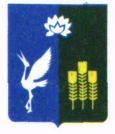 АДМИНИСТРАЦИЯХВАЛЫНСКОГО СЕЛЬСКОГО ПОСЕЛЕНИЯСПАССКОГО МУНИЦИПАЛЬНОГО РАЙОНАПРИМОРСКОГО КРАЯАДМИНИСТРАЦИЯХВАЛЫНСКОГО СЕЛЬСКОГО ПОСЕЛЕНИЯСПАССКОГО МУНИЦИПАЛЬНОГО РАЙОНАПРИМОРСКОГО КРАЯАДМИНИСТРАЦИЯХВАЛЫНСКОГО СЕЛЬСКОГО ПОСЕЛЕНИЯСПАССКОГО МУНИЦИПАЛЬНОГО РАЙОНАПРИМОРСКОГО КРАЯПОСТАНОВЛЕНИЕПОСТАНОВЛЕНИЕПОСТАНОВЛЕНИЕ31 марта 2021 г.с. Лётно-Хвалынское                        № 26Об утверждении муниципальной программы «Развитие субъектов малого и среднего предпринимательства на 2021-2023 годы на территории Хвалынского сельского поселения»Об утверждении муниципальной программы «Развитие субъектов малого и среднего предпринимательства на 2021-2023 годы на территории Хвалынского сельского поселения»Об утверждении муниципальной программы «Развитие субъектов малого и среднего предпринимательства на 2021-2023 годы на территории Хвалынского сельского поселения»Наименование
программыМуниципальная программа «Развитие субъектов малого и среднего предпринимательства  на 2017-2020 годы на территории Хвалынского сельского поселения»Основание для разработки программыФедеральный закон от  6 октября 2003 года N 131-ФЗ "Об общих принципах организации местного самоуправления в Российской Федерации", Федеральный закон от 24.07.2007 № 209-ФЗ «О развитии малого и среднего предпринимательства в Российской Федерации». Федеральный закон от 26 июля . N 135-ФЗ
"О защите конкуренции"Заказчик программыАдминистрация  Хвалынского  сельского  поселения Спасского муниципального районаОсновные
разработчики
программыАдминистрация  Хвалынского  сельского  поселения Спасского муниципального районаОсновная цель программыСоздание условий для устойчивого развития малого и среднего предпринимательства на территории Хвалынского  сельского  поселения Спасского муниципального районаЗадачи программыРеализация политики администрации Хвалынского  сельского  поселения Спасского муниципального района, направленной на стабильное развитие малого и среднего предпринимательства Хвалынского  сельского  поселения Спасского муниципального района (далее – поселения), повышение его социально-экономической эффективности, обеспечивающей:
- увеличение ежегодного прироста числа субъектов малого и среднего предпринимательства;
- увеличение численности занятых в малом предпринимательстве;
- повышение доли малых предприятий в валовом объеме произведенных товаров, выполненных работ и оказанных услуг в поселении.Сроки реализации
программы2021-2023 годыПеречень основных мероприятий программы- предоставление льгот субъектам малого и среднего предпринимательства по арендной плате за муниципальное имущество;
- совершенствование и развитие системы правового обеспечения малого и среднего предпринимательства;
- сокращение административных барьеров, сдерживающих развитие малого и среднего предпринимательства;
- оказание информационной и методической помощи предпринимателям;
- административно-организационная поддержка малого и среднего предпринимательства в поселении.Исполнители
программыАдминистрация  Хвалынского  сельского  поселения Спасского муниципального районаОжидаемые конечные результаты реализации программыРеализация мероприятий Программы должна обеспечить оживление деловой активности путем:
- увеличения количества субъектов малого и среднего предпринимательства;
- создания новых рабочих мест и сохранение существующих рабочих мест;
- увеличения доли малых предприятий в валовом объеме выпуска товаров, производства работ и оказания услуг;
- оптимизации отраслевой структуры малого и среднего предпринимательства, увеличения количества субъектов малого и среднего предпринимательства, занятых в сфере производства;
- увеличения капитализации субъектов малого и среднего предпринимательства за счет постепенной приватизации муниципального имущества, находящегося в собственности поселения;
- насыщения товарного рынка конкурентоспособной продукцией и услугами местного производства;
- обеспечения благоприятного климата для предпринимательской деятельности, активного включения предпринимательских структур в решение социально-экономических проблем поселения.Контроль за реализацией программыКонтроль за реализацией программы осуществляют исполнители программы с последующей отчетностью перед главой администрации Хвалынского сельского поселения. №п/пНаименование мероприятияИсполнительСрок исполнения1. Управление Программой1. Управление Программой1. Управление Программой1. Управление Программой1.1.Организация ежегодного отчета об использовании выделенных средств и выполнении программных мероприятий.Администрация Хвалынского сельского поселенияежегодно в срок до 01 февраля года, следующего за отчетным2. Совершенствование и развитие системы правового обеспечения малого и среднего предпринимательства2. Совершенствование и развитие системы правового обеспечения малого и среднего предпринимательства2. Совершенствование и развитие системы правового обеспечения малого и среднего предпринимательства2. Совершенствование и развитие системы правового обеспечения малого и среднего предпринимательства2.1.Согласование всех распорядительных документов, регулирующих деятельность субъектов малого и среднего предпринимательства с целью выявления и устранения положений, создающих дискриминационные условия для деятельности субъектов малого и среднего предпринимательства.Администрация Хвалынского сельского поселенияпервое полугодие 2022 года2.2.Подготовка предложений по внесению изменений в действующие нормативно-правовые акты муниципального уровня, регулирующие деятельность субъектов малого и среднего предпринимательства.Администрация Хвалынского сельского поселения2021-2023 годы3. Сокращение административных барьеров, сдерживающих развитие малого и среднего предпринимательства3. Сокращение административных барьеров, сдерживающих развитие малого и среднего предпринимательства3. Сокращение административных барьеров, сдерживающих развитие малого и среднего предпринимательства3. Сокращение административных барьеров, сдерживающих развитие малого и среднего предпринимательства3.1.Дальнейшая систематизация деятельности Межведомственной комиссии по налоговой и социальной политике, направленной на устранение необоснованных препятствий деятельности субъектов малого и среднего предпринимательства.Администрация Хвалынского сельского поселения2021-2023 годы3.2.Формирование и обновление доступных баз данных по аренде свободного и приватизации муниципального имущества и размещение на сайте администрации Спасского района (в поселении сайт отсутствует) и в СМИ.Администрация Хвалынского сельского поселения2021-2023 годы3.3.Ужесточение контроля за работой муниципальных служащих, связанной с регулированием деятельности субъектов малого и среднего предпринимательства, в целях пресечения деятельности, препятствующей функционированию субъектов малого и среднего предпринимательства.Администрация Хвалынского сельского поселения2021-2023 годы3.4.Проведение работы по совершенствованию механизма и процедуры зачета затрат арендаторов в счет арендной платы при выполнении работ капитального характера, улучшающих состояние арендованного объекта и повышающих его рыночную стоимость.Администрация Хвалынского сельского поселения2021-2023 годы3.5.Получение доступа (по идентификационному имени и паролю) к информации – реестру субъектов малого предпринимательства в Приморском крае через официальный сайт администрации Приморского края (интернет-страницу «Малый бизнес Приморья»).Администрация Хвалынского сельского поселения2021-2023 годы3.6.Проведение ежегодных консультаций предпринимателей, путем привлечения различных организаций.
Темы консультаций:
Сокращение административных барьеров, сдерживающих развитие предпринимательства:
- общие вопросы;
- взаимодействие с налоговыми органами;
- взаимодействие с органами внутренних дел;
- взаимодействие с органами пожарного надзора;
- взаимодействие с органами санитарной службы;
- вопросы собственности.Администрация Хвалынского сельского поселения2021-2023 годы4. Развитие кредитно-финансовых механизмов, направленных на поддержку малого и среднего предпринимательства4. Развитие кредитно-финансовых механизмов, направленных на поддержку малого и среднего предпринимательства4. Развитие кредитно-финансовых механизмов, направленных на поддержку малого и среднего предпринимательства4. Развитие кредитно-финансовых механизмов, направленных на поддержку малого и среднего предпринимательства4.1.Субсидирование части затрат (при наличие достаточных денежных средств в бюджете поселения), связанных с уплатой процентов по кредитам, привлеченным на срок не более трех лет в российских кредитных организациях субъектами малого и среднего предпринимательства, производящими и реализующими товары (работы, услуги), предназначенные для внутреннего рынка Российской Федерации и экспортаАдминистрация Хвалынского сельского поселенияПри запланировании в бюджете поселения  финансовых средств на реализацию программы 4.2.Предоставление субъектам малого и среднего предпринимательства льгот по арендной плате за муниципальное имущество в виде освобождения от арендной платы на определенный срок (кроме земельных участков), отсрочки, либо уменьшения арендной платы за муниципальное имуществоАдминистрация Хвалынского сельского поселенияПри запланировании в бюджете поселения  финансовых средств на реализацию программы 5. Оказание информационной и методической помощи предпринимателям5. Оказание информационной и методической помощи предпринимателям5. Оказание информационной и методической помощи предпринимателям5. Оказание информационной и методической помощи предпринимателям5.1.Обработка и анализ статистических и иных информационных массивов о состоянии малого бизнеса в поселении.Администрация Хвалынского сельского поселения2021-2023 годы5.2.Систематизация и распространение передового опыта работы субъектов малого и среднего предпринимательства по основным направлениям деятельности.Администрация Хвалынского сельского поселения2021-2023 годы6. Расширение деловых возможностей и поддержка приоритетных направлений развития малого и среднего предпринимательства в поселении6. Расширение деловых возможностей и поддержка приоритетных направлений развития малого и среднего предпринимательства в поселении6. Расширение деловых возможностей и поддержка приоритетных направлений развития малого и среднего предпринимательства в поселении6. Расширение деловых возможностей и поддержка приоритетных направлений развития малого и среднего предпринимательства в поселении6.1.Содействие продвижению продукции малого и среднего предпринимательства поселения на внешние и межрегиональные рынки через участие в выставках и ярмарках.Администрация Хвалынского сельского поселения2021-2023 годы7. Административно-организационная поддержка малого и среднего предпринимательства7. Административно-организационная поддержка малого и среднего предпринимательства7. Административно-организационная поддержка малого и среднего предпринимательства7. Административно-организационная поддержка малого и среднего предпринимательства7.1.Проведение аналитических, прогнозных и иных исследований по проблемам малого и среднего предпринимательства.Администрация Хвалынского сельского поселения2021-2023 годы7.2.Ознакомление с опытом поддержки малого и среднего предпринимательства в других районах и субъектах Российской Федерации, выработка консолидированных предложений по проблемам малого и среднего предпринимательства для предоставления их на вышестоящем государственном уровне.Администрация Хвалынского сельского поселения2021-2023 годы7.3.Участие в целевых теле- и радиопрограммах, организация рубрик в СМИ, направленных на освещение вопросов развития и поддержки малого предпринимательства, формирование позитивного образа предпринимателя.Администрация Хвалынского сельского поселения2021-2023 годы7.4.Проведение консультаций с представителями общественных объединений малого бизнесаАдминистрация Хвалынского сельского поселения2021-2023 годы